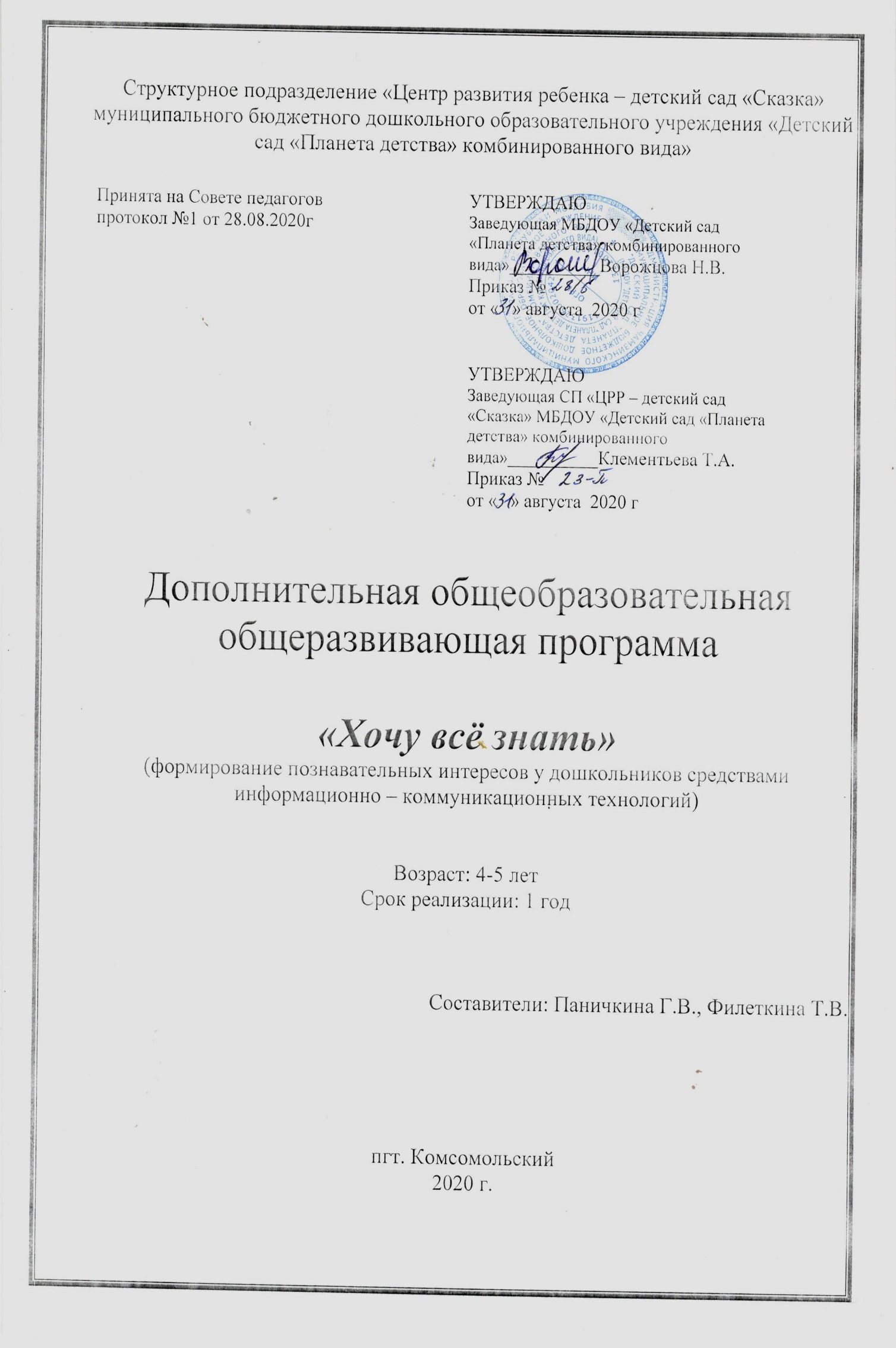 Содержание:Пояснительная записка     Информационно-коммуникационные технологии прочно входят во все сферы жизни человека. Соответственно, система образования предъявляет новые требования к воспитанию и обучению подрастающего поколения, внедрению новых подходов, которые должны способствовать не замене традиционных методов, а расширению их возможностей. Интерактивное средство обучения, такое как интерактивная доска, станет отличной помощницей в развитии детей. Она поможет развивать внимание, память, мышление, речь, навыки учебной деятельности.     Использование интерактивной доски на занятиях позволяет перейти от объяснительно - иллюстрированного способа обучения к деятельностному, при котором ребенок становится активным субъектом, а не пассивным объектом педагогического воздействия. Это способствует осознанному усвоению знаний дошкольниками.          При подготовке к занятиям с использованием интерактивной доски необходимо учитывать санитарно- эпидемиологические нормы и правила, по которым общая продолжительность занятий должна составлять не более 15 минут. Цель: оптимизация образовательного процесса для осуществления качественной индивидуализации обучения детей, создание у них более высокой, по сравнению с традиционными методами, мотивационной готовности к обучению.Задачи:•	совершенствование  умений в работе с интерактивной доской;•	развитие творческого мышления детей, способности к свободному фантазированию и творчеству;      • развитие умения ясно излагать свои мысли и идеи окружающим, обосновывать свои мысли и высказывания.• развитие и коррекция психических процессов: памяти, внимания, воображения, мышления, восприятия;• развитие познавательной активности, самоконтроля;• активизация словаря;• развитие мелкой моторики руки;• создание положительного эмоционального фона;• воспитание стремления достичь положительного результата в работе.Описание и содержание методов и технологий реализации ОД,направленных на выполнение целей и задач.     Построение ОД предполагается на основе педагогических технологий активизации деятельности дошкольников путем создания проблемных ситуаций, использования дидактических игр, разноуровневого и развивающего обучения, индивидуальных и групповых способов обучения.       Игры и упражнения на развитие логического мышления являются средством достижения заявленной цели программы.       Чтобы приучить ребенка к умственному труду необходимо сделать его  интересным, занимательным.       Занимательность умственного труда достигается разными методами, среди которых на особом месте стоит дидактическая игра, содержащая в себе наибольшие возможности для развития умственной деятельности детей, для развития самостоятельности и активности их мышления. В игровой форме сам процесс мышления протекает быстрее, активнее, т.к. игра – вид деятельности, присущий этому возрасту. В игре ребенок преодолевает трудности умственной работы легко, не замечая, что его учат.      Роль игры – научить ребенка выполнять поставленную перед ним задачу, действовать по правилам, стремиться к результату, играть самостоятельно или со сверстниками.        Для достижения ожидаемого результата целесообразнее придерживаться определенной структуры занятий, например:	Разминка.	Основное содержание занятия – изучение нового материала.	Физминутка, пальчиковая гимнастика.	Закрепление нового материала.	Развивающая компьютерная игра (раскраска, пазлы, судоку, загадки).       Разминка в виде загадки, знакомства со сказочным персонажем позволяет активизировать внимание детей, поднять их настроение, помогает настроить на продуктивную деятельность.       Основное содержание занятия представляет собой совокупность игр и упражнений, направленных на решение поставленных задач данного занятия.Физминутки и пальчиковая гимнастика позволяют детям расслабиться, переключиться с одного вида деятельности на другой, способствуют развитию крупной и мелкой моторики.      Закрепление нового материала дает педагогу возможность оценить степень овладения детьми новым знанием.       Развивающая компьютерная игра, рисование в конце занятия являются своеобразной рефлексией, логическим окончанием проделанной работы и служат стимулом для ее продолжения.     Работа с интерактивной доской происходит при первостепенной роли воспитателя по принципу тройственного взаимодействия: воспитатель - интерактивная доска - ребенок.     Срок реализации программы «Хочу все знать» - 1 год.     Программа рассчитана на 36 занятий (1 в неделю).     Длительность образовательной деятельности не более 20 минут.Возраст детей: 4-5 лет.Количество детей - 12-15 человек.      Занятия носят развивающий характер и носят интегративный характер. На занятиях интегрируются все 5 образовательных областей: познавательное, социально - коммуникативное, физическое, речевое, художественно - эстетическое развитие.Методы и приемы: игровые, экспериментирование, моделирование, воссоздание, преобразование.Принципы и подходы, осуществляемые в процессе реализациипрограммы.Принцип развивающего обучения. Педагогу необходимо знать уровеньразвития каждого ребенка, определять зону ближайшего развития,использовать вариативность компьютерных программ согласно этим знаниям.Принцип воспитывающего обучения. Важно помнить, что обучение ивоспитание неразрывно связаны друг с другом и в процессе НОД не толькодаются знания, но и воспитываются волевые, нравственные качества,формируются нормы общения (сотрудничество, сотворчество, сопереживание, радость.)     3.Принцип систематичности и последовательности обучения.Устанавливать взаимосвязи, взаимозависимости между полученнымизнаниями, переходить от простого к сложному, от близкого к далекому, отконкретного к абстрактному, возвращаться к ранее исследуемым проблемам с новых позиций.Принцип доступности. Содержание знаний, методы их сообщениядолжны соответствовать возрасту, уровню развития, подготовки, интересамдетей.Принцип индивидуализации. Подходить к каждому ребенку как кличности. Темп, уровень сложности определять строго для каждого ребенка.     6.Принцип сознательности и активности детей в усвоении знаний и ихреализации.Ведущую роль в обучении играет педагог, в роли советчика можетвыступать и компьютер.      7. Принцип связи с жизнью.Устанавливать взаимосвязи процессов,находить аналогии в реальной жизни, окружающей среде, в существующихотношениях вещей и материи.Ожидаемые результаты:Сформированы представления о здоровом образе жизни при работе синформационными технологиями; соблюдает элементарные правила работы с интерактивной доской; умеет практически решать задачи здорового образа жизни и безопасного поведения при работе с ИКТ.Проявляет интерес к самостоятельному познанию, обследованиюпредметов, выделению их свойств, и качеств; умеет выполнять сенсорныйанализ, выделяя в предметах разные качества и свойства.Использует в продуктивных видах деятельности знания эталонов ипрактический опыт по различению свойств и качеств предметного мира.Проявляет эмоциональную отзывчивость в деятельности и общении.Развито умение игрового и делового общения со сверстниками,желание участвовать в совместной коллективной деятельности.Планирует свои действия, направленные на достижение конкретныхцелей на основе первичных ценностных представлений; способен к волевому усилию.Развиты такие мыслительные операции как анализ, синтез,обобщение, сравнение. Самостоятельно сравнивают предметы, выделяяпризнаки отличия и сходства по 3 качествам, группируют предметы поразным основаниям.Умеет работать по правилу и по образцу, слушать взрослого ивыполнять его инструкции при работе с компьютерными технологиями.Имеет представления о современных информационных компьютерных технологиях, способах работы с ИКТ.Владеет приемами работы с интерактивной доской; владеет умениями конструировать, сравнивать, упорядочивать иклассифицировать объекты на основе выделения их существенных свойств.Формы подведения итогов реализации дополнительной образовательной программы.    Диагностическое исследование предлагается в виде тестового задания.    Время выполнения тестового задания – 5-10 минут (Нефедова, Е.А.Готовимся к школе - М.: Аквариум,1997, Готов ли ваш ребенок к школе/ тесты, М, 2006).«Объяснение сложных картин». Ребенку показывают картинку ипросят рассказать, что на ней нарисовано. Этот прием дает представление отом, насколько верно ребенок понимает смысл изображенного, может ливыделить главное, или теряется в отдельных деталях, насколько развита его речь. «Последовательность событий». Серия сюжетных картинок, накоторых изображены этапы какого-то знакомого ребенку действия. Он должен выстроить из этих рисунков правильный ряд и рассказать, как развивались события. Выявляется понимание ребенком причинно – следственных связей.«Обобщение и абстрагирование», последовательность умозаключений инекоторые другие аспекты мышления изучаются с помощью методикипредметной классификации. Ребенок составляет группы из карточек сизображенными на них неодушевленными предметами и живыми существами. Классифицируя различные объекты, он может выделять группы по функциональному признаку и давать им обобщенные названия, может – по внешнему признаку, по ситуативным признакам.«Определение понятий». Ребенку предлагается один из наборов слайдов, в каждом из которых 3,4 изображения. Ему необходимо дать определение каждому из предлагаемых наборов.«Нелепицы». С помощью этой методики можно оценитьпредставления ребенка об окружающем мире, о логических связях междуобъектами этого мира: людьми, животными, природой. Ребенку показывается картинка, на которой изображены несколько нелепых ситуаций с животными или с людьми. Ему предлагается внимательно посмотреть на картинку и сказать, все ли здесь правильно. Найдя нелепицы, надо объяснить, почему это не так.     В конце года готовится открытый просмотр для воспитателей.Учебно-тематический план дополнительной образовательной программы.Содержание программы дополнительного образования    Краткое описание разделов и тем занятий (разделы соответствуютопределенной логической операции, которой будем обучать на занятии):     Анализ – синтез. Цель – учить детей делить целое на части,устанавливать между ними связь; учить мысленно соединять в единое целоечасти предмета.Игры и упражнения: нахождение логической пары (кошка – котенок,собака – ? (щенок)). Дополнение картинки (подбери заплатку, дорисуй карман к платью). Поиск противоположностей (легкий – тяжелый, холодный – горячий). Работа с пазлами различной сложности. Выкладывание картинок из счетных палочек и геометрических фигур.     Сравнение. Цель – учить мысленно устанавливать сходства иразличия предметов по существенным признакам; развивать внимание,восприятие детей. Совершенствовать ориентировку в пространстве.Игры и упражнения: закрепление понятий: большой – маленький,длинный – короткий, низкий – высокий, узкий – широкий, выше – ниже,дальше – ближе и т.д. Оперирование понятиями «такой же», «самый». Поисксходства и различий на 2-х похожих картинках. Ограничение. Цель – учить выделять один или несколько предметовиз группы по определенным признакам. Развивать наблюдательность детей.Игры и упражнения: «обведи одной линией только красные флажки»,«найди все некруглые предметы» и т.п. Исключение лишнего.Обобщение. Цель – учить мысленно объединять предметы в группупо их свойствам. Способствовать обогащению словарного запаса, расширятьбытовые знания детей.Игры и упражнения на оперирование обобщающими понятиями: мебель,посуда, транспорт, овощи, фрукты и т.п. Систематизация. Цель – учить выявлять закономерности;расширять словарный запас детей; учить рассказывать по картинке,пересказывать.Игры и упражнения: магические квадраты (подобрать недостающуюдеталь, картинку). Составление рассказа по серии картинок, выстраиваниекартинок в логической последовательности. Классификация. Цель – учить распределять предметы по группампо их существенным признакам. Закрепление обобщающих понятий, свободное оперирование ими.  Умозаключения. Цель – учить при помощи суждений делатьзаключение. Способствовать расширению бытовых знаний детей. Развиватьвоображение.Игры и упражнения: поиск положительного и отрицательного в явлениях(например, когда идет дождь, он питает растения – это хорошо, но плохо то, что под дождем человек может промокнуть, простудиться и заболеть). Оценка верности тех или иных суждений («ветер дует, потому что деревья качаются». Верно?). Материально-техническое обеспечение:•	 Интерактивная доска, ноутбук, электронные носители;•	 Художественная литература;•	 Настольные игры;•	 Презентации;•	 Предметные игры:– дидактические;– развивающие (имеющие несколько уровней сложности);– игры на развитие пространственного воображения (игры со строительным материалом);– игры со счетными материалом (развивают не только тонкие движения рук и пространственные представления, но и творческое воображение, представления о форме, количестве, цвете).•	 Словесные игры:– загадки;– логические задачи.•	Пальчиковые игры и игры-шнуровки (активизируют деятельность мозга, развивают мелкую моторику рук, способствуют развитию речи и творческой деятельности).•	Мультимедийные развивающие игры;Познавательные игры: «Где чья мама?», «Убери в комнате», «Профессии», «Фрукты, овощи, ягоды», «Деревья и кусты» др.      Игры на внимание и память: «Найди пару», «Третий лишний», «Чья тень», «Пазлы» и др.      Игры на логику и мышление: «Раскраски», «Ошибки художника», «Противоположности», «Собери бусы», «Построй башню», «Огород», «Подбери заплатку», «Продолжи цепочку» и др.Список литературы1. Асанин С. Смекалка для малышей. Занимательные задачи, загадки,ребусы, головоломки. — М.: Омега, 19962. Занимательные задачи по информатике / Л.Л. Босова, А.Ю. Босова, Ю.Г. Коломенская. – 3-е изд., испр. – М.: БИНОМ. Лаборатория знаний, 2007 – 119 с.3. Кралина, М.В. Логика/ М.В. Кралина. Екатеринбург: У- Фактория,4. Логика / сборник практических материалов для ДОУ. М., 20075. Успех. Мониторинг достижения детьми планируемых результатов: пособие для воспитателей с приложением на электронном носителе / [Н. О.Березина, И. А. Бурлакова, Е. Е. Клопотова и др.; под ред. И. А. Бурлаковой, М.И. Степановой]. – М. : Просвещение,2011. – 127 с.).5. Математика до школы: Пособие для воспитателей детских садов иродителей. В 2 ч. / Авторы – сост. Смоленцева А.А., ПустовойтО.В.,Михайлова З.А., Непомнящая Р.Л. – СПб: Детство-Пресс, 20066. Математика от трех до семи: Учебно-методическое пособие для воспитателей детских садов / Автор - сост. З.А. Михайлова, Э.Н. Иоффе. - СПб:Детство-Пресс, 20107. Михайлова З.А Игровые задачи для дошкольников. – СПб: Детство-Пресс, 20088. Носова Е.А., Непомнящая Р.Л. Логика и математика для дошкольников. – СПб: Детство-Пресс, 2000Разделы программыСтр.Пояснительная записка2-6Учебно-тематический план7-8Содержание программы 9-12Методическое обеспечение программы13Список литературы14№п/пНаименование разделов и темКоличествозанятийТеорияПрактикаСентябрьВходная диагностика.2-2,0Сравнение5«Величина»0,5	0,5«Высота»0,50,5«Длина»0,5	0,5Октябрь«Ширина»0,5	0,5«Множества»0,50,5Обобщение4«Назови одним словом»0,5	0,5«Транспорт»0,50,5Ноябрь«Мебель»0,5	0,5«Посуда»0,50,5Ограничение4«Третий лишний»0,5	0,5«Собери букет»0,50,5Декабрь«Деревья и кусты»0,5	0,5«Найди и обведи20,50,5Классификация4«Животные»0,5	0,5«Растения»0,50,5Январь«Из чего что сделано»0,5	0,5«Профессии»0,50,5Систематизация5«Что сначала, что потом»0,5	0,5Февраль«Вырастим фасоль»0,50,5«Времена года»0,5	0,5«Время суток»0,50,5«Неделька»0,50,5Анализ-синтез5Март«Подбери заплатку»0,5	0,5«Противоположности»0,50,5«Ошибка художника»0,5	0,5«У кого какая мама (папа)»0,50,5Апрель«Пазлы»0,5	0,5Умозаключения5«У солнышка в гостях»0,5	0,5«Вода. Какая она?»0,50,5«Почему дует ветер?»0,5	0,5«Живая и неживая природа»0,50,5Май«Плоды. Откуда они?»0,50,5Диагностика	2-2Итого:361620Количество занятийТема занятияЦели и задачиТеоретическая частьПрактическая часть2Входная диагностика.Оценить уровень развития логического мышления детей, владения детьми логическими операциями и работы на ИД.Диагностирование  умений работы на интерактивной доске. Сравнение5«Величина» «Высота» «Длина» «Ширина» «Множества»– Учить находить и выделять заданную карточку путем ее перемещения на интерактивной доске,- учить детей устанавливать сходства и различия предметов по существенным признакам;– развивать внимание, восприятие;– совершенствовать ориентировку в пространстве.Рассматривание и обследование предметов, определение их форм, составление ритмических рисунков, игры со строительным материалом.Интерактивные игры: «Продолжи цепочку», «Разложи по заданию»; «Поможем Мишке». Аппликация «Рябинка», «Осенний букет», «цветные фигуры», «Собери бусы».Обобщение4«Назови одним словом»«Транспорт»«Посуда»«Мебель»– закреплять умения детей в перемещении картинок на интерактивной доске,- учить детей объединять предметы в группы по их свойствам;– способствовать обогащению словарного запаса детей, расширять  знания детей об окружающей действительности,– закреплять обобщающие понятия, свободно оперировать ими.Рассматривание групп картинок, беседы.Интерактивные игры по теме занятия.Ограничение4«Третий лишний»«Собери букет»«Найди и обведи»«Деревья и кусты»– учить обводить картинки, дорисовывать предметы на интерактивной доске,-учить детей выделять один или несколько предметов из группы по определенным признакам;– развивать наблюдательность детей.Беседы, рассматривание иллюстраций и картинок.Интерактивные игры:«Третий лишний»«Собери букет»«Найди и обведи»Рисование цветущих растений луга, поля, цветника.Классификация4«Животные»«Растения»«Из чего что сделано»«Профессии»–– закреплять умения детей в перемещении картинок на интерактивной доске, заливать их,-  учить детей группировать предметы заданным  признакам;– способствовать обогащению словарного запаса детей, расширять знания детей об окружающей действительности,– закреплять обобщающие понятия, свободно оперировать ими.Беседа, рассматривание картинок, отгадывание загадок.Интерактивные игры и задания: «Подбери материал», «Кто где живет», «Этажи леса», «Кому что нужно». Систематизация5«Что сначала, что потом»«Вырастим фасоль»«Времена года»«Время суток»«Неделька»––– закреплять умения детей в перемещении картинок на интерактивной доске, упражнять в рисовании задуманного предмета,- учить детей выявлять закономерности;– расширять словарный запас;– учить составлять описательный рассказ, пересказывать.Беседы, чтение художественной и научной литературы, экспериментирование, дид. игры, рассматривание макетов, плакатов, составление летбуков.Интерактивные игры и задания: «Что сначала, что потом», «Когда это бывает?», «Режим дня».Анализ-синтез5«Подбери заплатку»«Противоположности»«Пазлы»«У кого какая мама (папа)»«Ошибка художника»– закреплять умения детей в перемещении картинок на интерактивной доске,- учить детей делить целое на части, устанавливать между ними связь;– учить соединять в единое целое части предмета.Чтение и рассматривание худ. произведений и плакатов.Интерактивные игры и задания: «Найди отличия», «Подбери заплатку», «Пазлы», «Противоположности»Умозаключения5«У солнышка в гостях»«Вода. Какая она?»«Плоды. Откуда они?»«Живая и неживая природа»«Почему дует ветер?»– закреплять умения детей в перемещении картинок на интерактивной доске , в рисовании и дорисовывании предметов, а также заливке фигур,-учить детей при помощи суждений делать умозаключения,– способствовать расширению словарного запаса детей,– развивать воображение.Беседы, чтение художественной и научной литературы, экспериментирование, рассматривание макетов, плакатов, энциклопедий, отгадывание загадок.Просмотр видеофильмов, выполнение заданий в интерактивных играх. Составление летбуков2Диагностика– диагностировать умения детей в работе с интерактивной доской;- оценить уровень развития мышления детей.Диагностирование умений работы на интерактивной доске.